№ п/пНаименование товара, работ, услугЕд. изм.Кол-воТехнические, функциональные характеристикиТехнические, функциональные характеристики№ п/пНаименование товара, работ, услугЕд. изм.Кол-воПоказатель (наименование комплектующего, технического параметра и т.п.)Описание, значение1.МФ-1.44 Детский игровой домик "Теремок"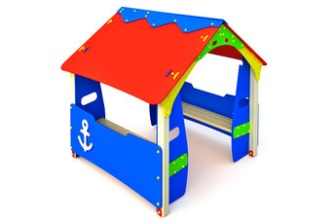 шт.1Длина  (мм)2000 (± 10мм)1.МФ-1.44 Детский игровой домик "Теремок"шт.1Ширина  (мм)2150 (± 10мм)1.МФ-1.44 Детский игровой домик "Теремок"шт.1Высота  (мм)2200 (± 10мм)1.МФ-1.44 Детский игровой домик "Теремок"шт.1Площадь зоны безопасности, м2Не менее 9,21.МФ-1.44 Детский игровой домик "Теремок"шт.1Возрастная группа2-7 лет1.МФ-1.44 Детский игровой домик "Теремок"шт.1Применяемые материалы Применяемые материалы 1.МФ-1.44 Детский игровой домик "Теремок"шт.1ОписаниеКонструкция служит для защиты детей от солнца и осадков во время прогулок. Оформлена  в виде «Домика». Домик  представляет собой модульную конструкцию из игровых и развивающих элементов.  Материал – дерево гладко острогано, не имеет шероховатостей и выступающих частей метизов, которые могли бы травмировать ребёнка. 1.МФ-1.44 Детский игровой домик "Теремок"шт.1КрышаДомик оборудован двухскатной крышей. Скаты крыши   изготовленные из   влагостойкой ФСФ фанерой толщиной 15мм ГОСТ 3916.1-96. В скатах крыши предусмотрены позиционные отверстия и пазы для соединения крыши со лагами. На панелях крыши предусмотрены декоративные накладки из влагостойкой ФСФ фанерой толщиной 15мм ГОСТ 3916.1-96. Лаги крыши изготовлены из  влагостойкой ФСФ фанерой толщиной 21мм ГОСТ 3916.1-96. Опорные столбы домика -клееный брус 100х100 мм. 1.МФ-1.44 Детский игровой домик "Теремок"шт.1ОграждениеС двух сторон домика предусмотрено ограждение изготовленные из влагостойкой ФСФ фанерой толщиной 21мм ГОСТ 3916.1-96. 1.МФ-1.44 Детский игровой домик "Теремок"шт.1СкамейкиВдоль ограждения домика предусмотрены деревянные скамейки изготовленные из сухой доски хвойных пород.  Вся конструкция собирается при помощи монтажных уголков с позиционными отверстиями изготовленные из листа 3 мм по ГОСТ 19904-74.1.МФ-1.44 Детский игровой домик "Теремок"шт.1МонтажПри монтаже домика к опорным столбам  прикрепляются закладные детали.  Закладная деталь представляет собой две параллельные пластины изготовленные из полосы 80х6 ГОСТ 103-76 между которыми вварены дистанционные проставки из трубы 40х20х2 ГОСТ 13663-86. В верхней части закладной расположены два отверстия  для крепления к клееному брусу.1.МФ-1.44 Детский игровой домик "Теремок"шт.1МатериалыВся конструкция      имеет  скругленные    безопасные    углы    и края. Все металлические элементы  окрашены полимерным порошковым покрытием, а фанерные элементы беседки окрашены двухкомпонентными, профессиональными красками, стойкими к сложным погодным условиям, истиранию, действию УФ. Крепежные элементы  оцинкованы и закрыты  пластиковыми заглушками.Требования к оборудованиюЭлементы игровых комплексов (сегменты труб, лотки, горки, лазы) выдерживают точечную нагрузку не менее 60 кг/дм2. Все материалы сохраняют свои характеристики в диапазоне температур от -65С до + 65С. Все детали, узлы и модули игрового оборудования обеспечивают максимальную безопасность конструкций, и являться травмобезопасными для детей и взрослых. Детское оборудование не допускает застревания тела, частей тела или одежды. Подвижные и неподвижные элементы оборудования: не образовывают сдавливающих или режущих поверхностей. Используемые материалы должны быть новыми, т.е. ранее не использованными, не бывшими в эксплуатации и не демонтированными с другого объекта.Схема установки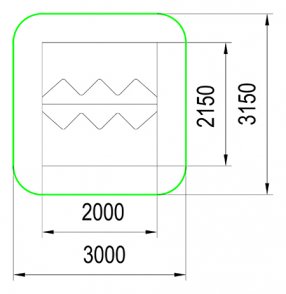 